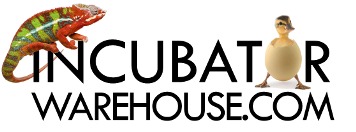 Thank you for your purchase of the battery connector set for the IncuKit DC. The alligator style clips easily connects to the positive and negative terminals on your 12VDC battery  The barrel connector ends plugs into the power port of the IncuKit DCThis is great for a back-up power supply for those who may have frequent power outagesA 12VDC battery can be your primary power source for those who are off the gridInstructions: Ensure you are using a 12 volt battery.  Deep cycle batteries (commonly known as marine batteries)  work best since they are designed for longer use than your standard car battery.   Find a secure place for your battery that is close enough to the incubator so that the cord will reach.Place the RED alligator clip on the Positive (+) terminal of your battery.Place the BLACK alligator clip on the Negative (-) terminal of your battery.Plug the male plug into the power port of the IncuKit DC.  The IncuKit DC will operate as normal. Periodically check the charge of the battery. 